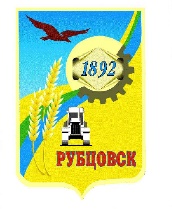 Администрация города Рубцовска Алтайского краяПОСТАНОВЛЕНИЕ24.05.2024 № 2613 О внесении изменений в постановление Администрации города Рубцовска Алтайского края от 10.08.2022 № 2613 «Об утверждении Положения об организации регулярных перевозок пассажиров и багажа по муниципальным маршрутам регулярных перевозок на территории муниципального образования город Рубцовск Алтайского края»В соответствии с пунктом 7 части 1 статьи 16 Федерального закона Российской Федерации от 06.10.2003 № 131-ФЗ «Об общих принципах организации местного самоуправления в Российской Федерации», статьей 14, частью 4 статьи 17 Федерального закона Российской Федерации от 13.07.2015 № 220-ФЗ «Об организации регулярных перевозок пассажиров и багажа автомобильным транспортом и городским наземным электрическим транспортом в Российской Федерации и о внесении изменений в отдельные законодательные акты Российской Федерации», законом Алтайского края от 05.05.2016 № 32-ЗС «Об организации транспортного обслуживания населения в Алтайском крае», постановлениями Администрации города Рубцовска Алтайского края от 11.05.2022 № 1326 «Об утверждении требований к юридическим лицам, индивидуальным предпринимателям, участникам договора простого товарищества, осуществляющим регулярные перевозки по нерегулируемым тарифам по муниципальным маршрутам регулярных перевозок на территории муниципального образования город Рубцовск Алтайского края», от 19.04.2023 № 1220 «Об утверждении Плана развития регулярных перевозок пассажиров и багажа автомобильным транспортом и городским наземным электрическим транспортом на территории муниципального образования город Рубцовск Алтайского края на 2023 – 2027 годы», руководствуясь распоряжением Администрации города Рубцовска Алтайского края от 16.05.2024 № 384л, ПОСТАНОВЛЯЮ:Внести в приложение к постановлению Администрации города Рубцовска Алтайского края от 10.08.2022 № 2613 «Об утверждении Положения об организации регулярных перевозок пассажиров и багажа по муниципальным маршрутам регулярных перевозок на территории муниципального образования город Рубцовск Алтайского края» (далее – Положение) изменение, изложив раздел 19 Положения в следующей редакции:«19. Обязанности юридических лиц, индивидуальных предпринимателей,участников договора простого товарищества, осуществляющих регулярныеперевозки19.1. 	К управлению транспортным средством, используемым для перевозок по муниципальному маршруту, допускаются:1) водитель, заключивший трудовой договор с юридическим лицом, индивидуальным предпринимателем или одним из участников договора простого товарищества, сведения о которых включены в карту данного маршрута регулярных перевозок;2)	индивидуальный предприниматель, участник договора простого товарищества, сведения о которых включены в карту маршрута.19.2. 	Транспортное средство, используемое для перевозок по муниципальному маршруту, должно находиться на праве собственности или ином законном основании у юридического лица, индивидуального предпринимателя или одного из участников договора простого товарищества, сведения о которых включены в карту данного маршрута регулярных перевозок.19.3. 	Юридические лица, индивидуальные предприниматели, участники договора простого товарищества, осуществляющие регулярные перевозки, в случаях, предусмотренных законодательством Российской Федерации, нормативными правовыми актами Российской Федерации, нормативными правовыми актами Алтайского края и муниципальными правовыми актами города Рубцовска, обязаны участвовать в информационной системе (при наличии), оператор которой определяется Администрацией города в порядке, установленном Федеральным законом от 05.04.2013 № 44-ФЗ «О контрактной системе в сфере закупок, товаров, работ и услуг для обеспечения государственных и муниципальных нужд».19.4.	Транспортные средства, используемые юридическими лицами, индивидуальными предпринимателями, участниками договора простого товарищества в процессе осуществления регулярных перевозок, оснащенные в порядке, установленном федеральным законодательством, аппаратурой спутниковой навигации ГЛОНАСС и ГЛОНАСС/GPS, обязательны для включения и передачи информации о месте нахождения в информационную систему оператора.19.5. Для обеспечения надлежащего функционирования информационной системы оператора и передачи в нее данных юридические лица, индивидуальные предприниматели, участники договора простого товарищества, указанные в пункте 19.3 настоящего Положения, осуществляют ввод и корректировку маршрутных заданий транспортных средств, назначение (замену) транспортных средств на выполнение маршрутных заданий посредством использования информационной системы оператора.».Опубликовать настоящее постановление в газете «Местное время» и разместить на официальном сайте Администрации города Рубцовска Алтайского края в информационно-телекоммуникационной сети «Интернет».Настоящее постановление вступает в силу после опубликования в газете «Местное время» и распространяет свое действие на правоотношения, возникшие с 01.03.2024.Контроль за исполнением настоящего постановления возложить на заместителя Главы Администрации города Рубцовска – начальника управления по жилищно-коммунальному хозяйству и экологии Обуховича О.Г.Первый заместитель Главы Администрации города Рубцовска –председатель комитета по финансам, налоговой и кредитной политике                                                           В.И. Пьянков